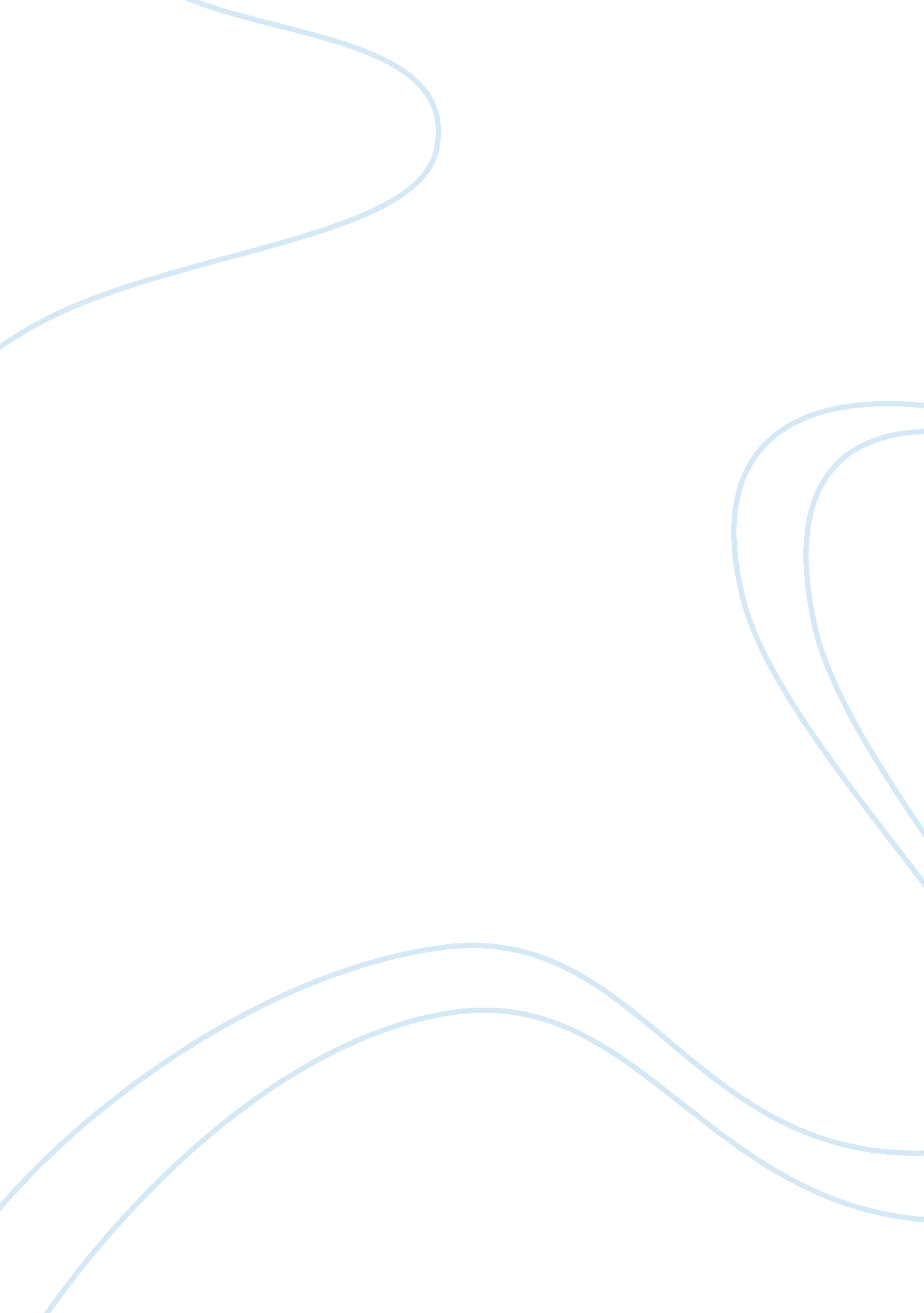 Mla annotated bibliographies essayBusiness, Management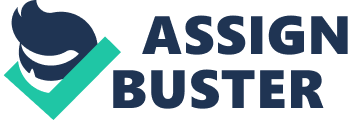 Brown, Lawrence, and Inniss, Tara. “ The Slave Family in the Transition to Freedom: Barbados, 1834-1841. Slavery and Abolition. 26. 2 (2005): 257-269 This article illuminates a new vision on the child mortality issues in 1841 Barbados. It studies the crisis of child mortality from the perspective of a prolonged struggle for the need to control Afro-Barbadian families found during the slavery period. The article shows the significance of kinship relationships during the times of slavery and provides an important link to literature of freedom. For instance, the authors did manage to show that freedom enables families to establish strategies to enable them survive a strong session of physical oppression. Pickett, Carmelita. “ Encyclopedia of Slave Resistance and Rebellion.” Reference Reviews. 22. 2 (2008): 18-19 This review provides a platform for challenging the historically ignored aspect of failure to cooperate and resistance. While the entire text contains reviews by scholars in excess of 90, this review covers the aspect of slavery. The authors argue that slavery has been an important part of the human race, and slaves were forced to survive through deplorable conditions in order to survive. The review is an important contribution to historical literature concerning issues related to slavery. Pickett, Carmelita. Private Journal of the U. S.-Mexican War. Little Rock; Butler Center Books. 2011. Print This book delivers different encounters and insightful descriptions of soldiers during the U. S.-Mexican War. It provides a detailed description of soldiers’ experiences during the fighting period, the conditions they were subjected in, and the views of Mexico. Generally, the author manages to use the soldiers’ experiences to provide a rich contribution in understanding the US invasion of Mexico. More or less, the book provides an insightful look into the challenges faced by the soldiers during the war. Rodriguez, Jaime Javier. The Literature of the US.-Mexican War: Narrative, Time, and 
Identity. 2010. Print The author uses this book to illuminate on the expansive study of issues encountered during the U. S.-Mexican War. The author examines different novels written during this period and tries to bring out a crystalline definition of Mexicans as being anti-modern, anti-American, and anti-democratic. Furthermore, the author argues that the displacements caused by the Mexican War provided key insights for Mexican Americans in future generations to be able to understand their identities. The author manages to realize the objectives of this book both from a socialist agenda by contrasting and contextualizing other related readings. Dylan, Rodriguez. The Black Presidential Non-Slave: Genocide and Present Tense of 
Racial Slavery (Eds). 2011. Print This editorial uses Obama’s presidential term to illuminate on the longstanding racial mythology existing in the US Congress. For many years, racial progress has undermined the credibility and democratic space in the United States. However, the author notes that Obama’s rule is important in shaping the long-held beliefs and racial practices. He achieves this objective by examining how the powers of racial violence cannot be used in determining the future. By focusing on the approaches used to eradicate slavery in the contemporary society, this text serves as a rich source of information for providing reforms. The text also provides strategies that can be adopted to end destructive effects of slavery. Fields, Barbara. Slavery and Freedom on the Middle Ground: Maryland during the Nineteenth Century. New Haven and London: Yale University Press. 1985. Print This book provides detailed descriptions and information regarding the issues suffered by people caught in slavery including other free African-Americans in Maryland, USA. The book examines complex issues and challenges suffered by peasant farmers involved in wheat farming. Particularly, African-Americans encountered a multiplicity of challenges during wheat harvesting periods. Fleischman, Richard, Oldroyd, David, and Tyson, Thomas. “ The efficacy/inefficacy of accounting in controlling labor during the transition from slavery in the United States and British West Indies.” Accounting, Auditing & Accountability Journal. 24. 6 (2011): 751 – 780 This journal is a research project undertaken by the authors to examine the aspect of transition of individuals from being slave workers into salaried workers in British West Indies and the American South. Data for the research undertaken in this study was collected by examining workers from British West Indies and the American South. The major aims of this research project were to provide explanations regarding the differences in legal and management practices governing labor. Additionally, the text was aimed at discussing the impacts of such legal and management practices in determining the levels of accountability. The research provided important information that outlined the need to increase assessment for factors that affect decision-making and management responsibilities in any given labor system. McDonagh, Pierre. “ Communicative campaigns to effect anti-slavery and fair trade: The 
cases of Rugmark and Cafédirect", European Journal of Marketing, 36. 5 (2002): 642 – 666 This journal provides an inquiry into the issues and problems encountered by marketers in their efforts to sustain fair-trade and anti-slavery issues. There is no doubt that slave related issues are not accepted in any field, including marketing in this context. The authors try to realize their objectives by identifying the underlying challenges and issues that are often raise misunderstandings within the market place. In turn, the authors manage to draw particular themes from the examination of international anti-slavery campaigns aimed at ending child labor. The authors realize their objectives by providing substantial details in efforts aimed at ending slavery in the international market. The journal concludes by offering an insightful discussion in addition to providing recommendations and implications for further research. Stanley, Elkins. Slavery: A Problem in American Institutional and Intellectual Life. 
Chicago: The University of Chicago Press. 1959. Print This book traces slavery from its beginnings until the 1950s and the author manages to provide critical discussions that capture the destructive nature of the concept of slavery. The author compares slavery to Nazi concentration boot camps in addition to criticizing the conditions suffered by enslaved individuals due to subjection to negative experiences and harsh conditions. The book is an important addition to literature because it enables individuals to understand the negative consequences of slavery and as well, the negative evils inflicted on African-Americans during slavery. Hatt, Christine. Slavery from Africa to the Americas. Evans Brothers. 2007. Print This book series offers an in depth analysis into the history of slavery by citing major historical events. The author manages to achieve his objectives by examining a wide array of information from different sources; legal and literary. It also offers related pictorials of events dating to similar periods. The review of important historical events regarding slavery is an important contribution to literature on freedoms and slavery and offers insightful outlook into the aspect of slavery. It will enable future generations’ of African-Americans to trace their roots and understand the whole idea of slavery. 